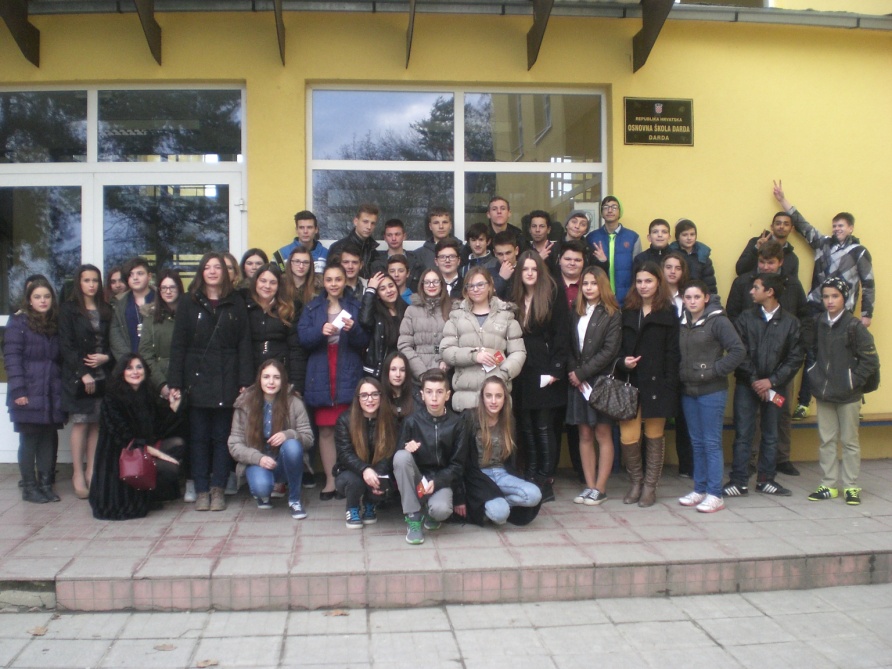 Ovako je počelo!                                            Polazište: OŠ Darda                                                                                      Protagonisti: svih 50 osmaša, 3 razrednice, voditeljica i vozač                        Krajnji cilj: HNK Osijek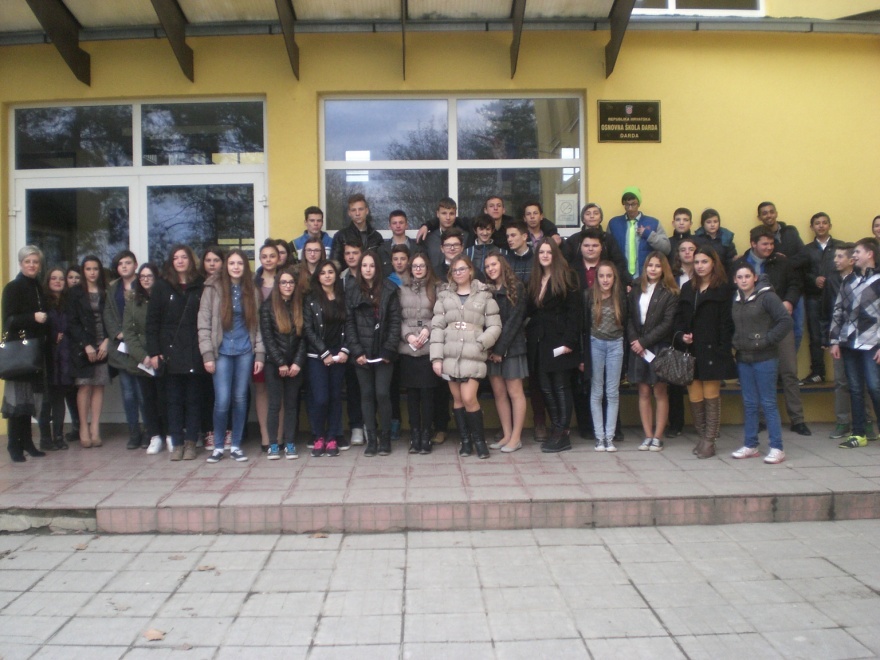                Ovjekovječeni „četverolist“ udobno se smjestio u ložu!                    Pogled s balkona: orkestar se priprema,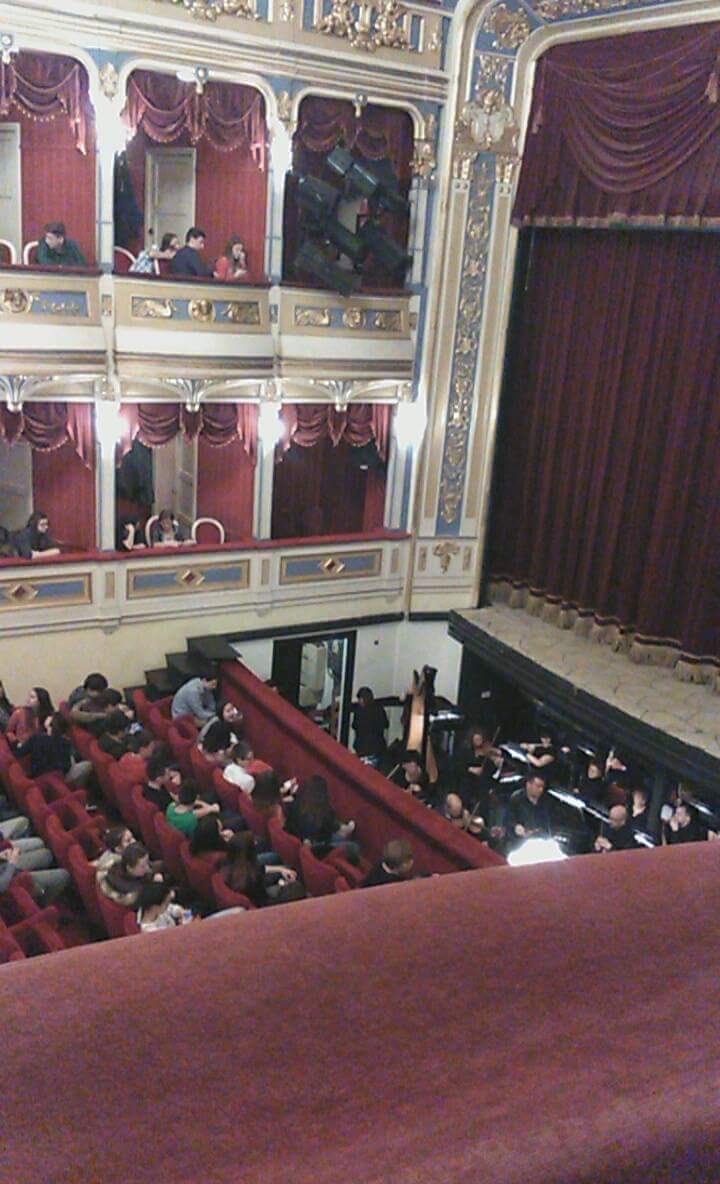 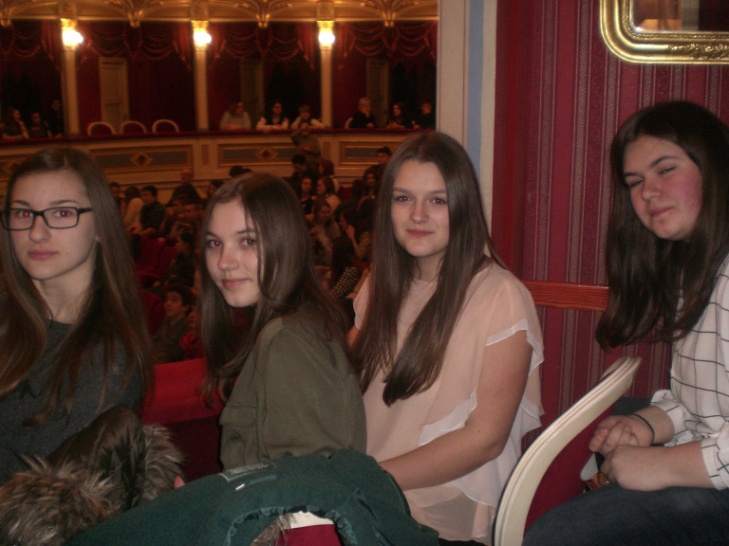 ugađa glazbala i gase mobitele! :)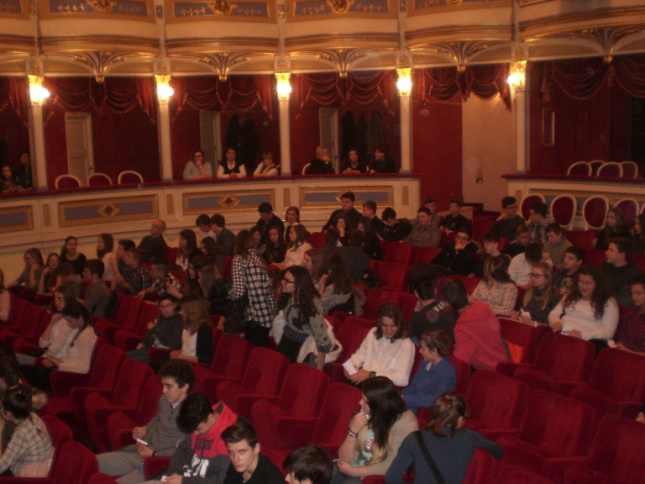 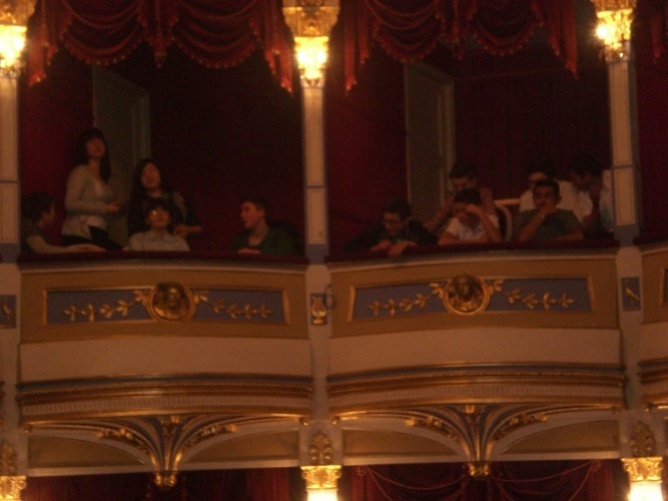   Popunjavanje mjesta u parteru, razmjena dojmova.      Naši dečki u skoro „vip“ loži, s pogledom na                                                                                                       djevojke iz druge škole. Dečki, prste k sebi! :)                                                           
Ovo se zove styling!!!! Ovo se zove gard!!!!                    Zbilja fascinantno! Ona: „Kad se udam želim 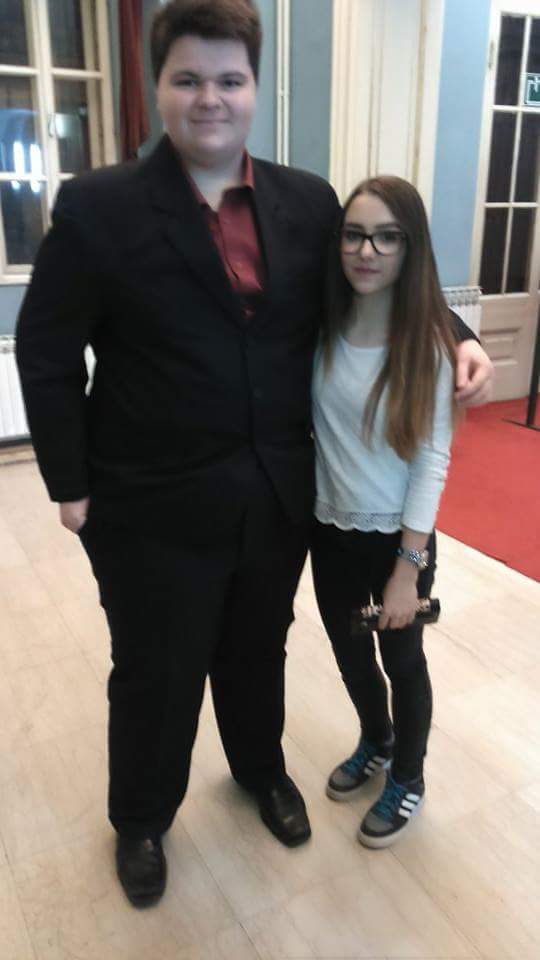 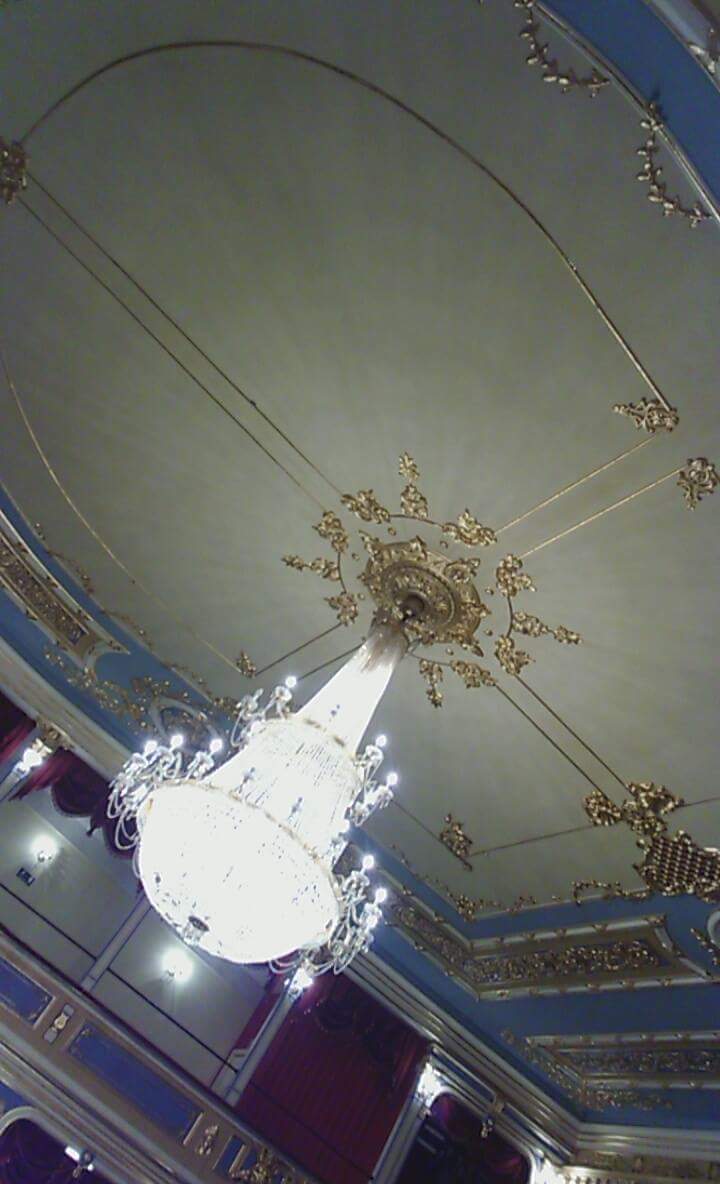                                                                                                   baš takav luster!“ On: „Joj, samo da mi                                                                                                   ne padne na glavu!“ 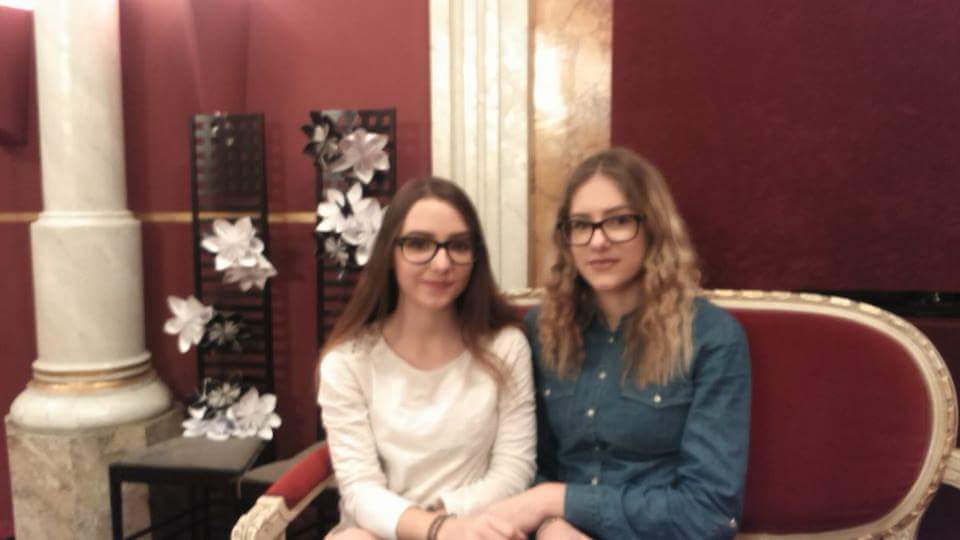 U stanci između dva čina- svečani foaje HNK Osijek.„Osjećamo se tako aristokratski: kontesa i barunica!“       Zadovoljna lica naših učenica sve govore: lijepo, nesvakidašnje, nekima zanimljivo, nekima ne, ali u svakom slučaju- novo iskustvo. 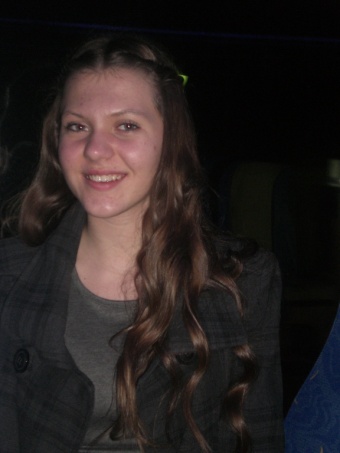 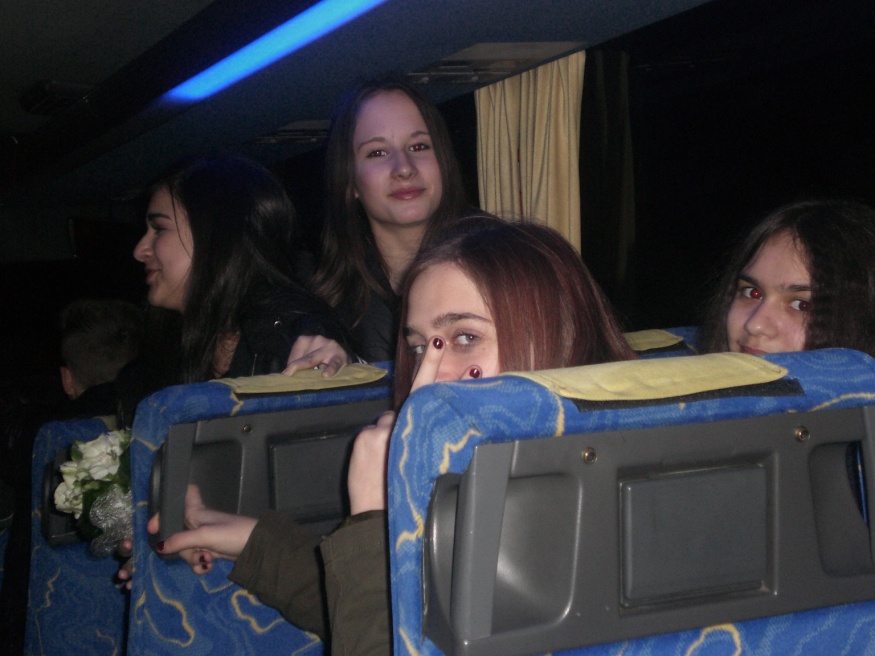 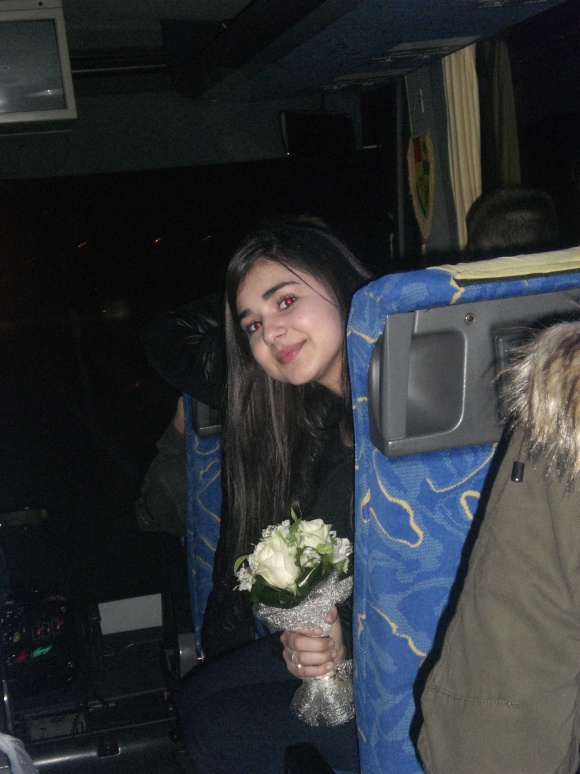 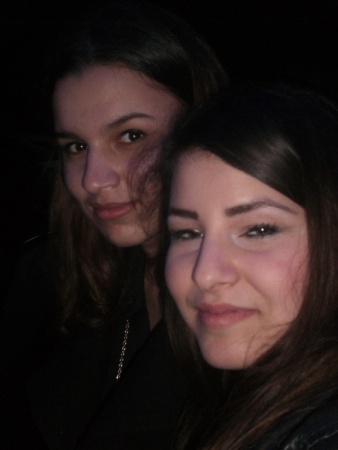                               Naša slavljenica Nadira: SRETAN TI ROĐOŠ! Osmaši, na ponos ste školi, učiteljima, a ponajviše svojim roditeljima!                            Opravdajte naša očekivanja!Autor: Aleksandra Čeliković CvidrakFotografije: A.Č. Cvidrak i Lucija Oreški 